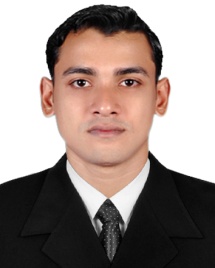 Gulfjobseeker CV No: 1359216To interview this candidate call:  971505905010Or email us back filled up Vacancy Formhttp://www.gulfjobseeker.com/Free_Job_Posting_Form.docObjectiveSeeking a responsible position with an opportunity for professional challenge to apply my skills and to support and enhance corporate objectives of the organization.Professional Summery3.5 years’ experience in Information Technology with core area being in Linux/Windows System Administration.Wide experience in installation, configuration, troubleshooting and maintenance with various Unix servers and configuration of services such as Apache Sever, DHCP, DNS, NIS, LDAP, SAMBA, SQUID, FTP, NFS, NTP and more.Supporting users and network administrators over the telephone and by email.
Work ExperienceSystem Administrator: Kerala India, 1st January 2013 –31st January 2015Technical Executive  : Chennai India, 5th January2012 – 2nd December 2012Associate System Administrator : Bangalore India, Jun 2011 – 29th December 2011
Professional CertificationOracle -  Oracle Certified ( Oracle Testing)Information Kerala Mission Technical Assistant  CertificateProfessional QualificationRHEL: Redhat Enterprise Linux 6 Administration from SQL Star International Ltd, Bangalore, India.Diploma In Hardware and Software
Academic QualificationB.E Computer Science and Engineering (2006-2011).HSE from Higher secondary board under Government of Kerala - (2004-2006).SSLC from Board of public Examination under Government of Kerala, March 2003.
Roles and ResponsibilitiesHandling escalations from L1/Monitoring team or users for supporting business critical Linux servers and troubleshoot Production/QA environment to reduce the outages within SLA.Experience in planning, designing and configuring the networking infrastructure through different topologies and protocols.Configuring and administering of Apache, DHCP, DNS, NIS, SAMBA, SQUID, FTP, NFS, LDAP, and NTP and more.Handling Dell, IBM, HP and Sun servers and also responsible for interaction with Hardware, Networking, Cabling and Storage team to resolve any issues via ticketing system tool.Installing and configuring various Linux and windows OS.Monitoring various server matrixes like virtual memory, swap space, Disk and CPU utilization and provide root cause analysis base on the logs collected in servers.Managing and monitoring the Virtual Environment (VMware ESXi),Virtual and Cloud from development through to ownership and associated support of production environments.Responsible for handling patching for windows and Linux servers through SCCM and yum.Monitors system resources (disks, memory, CPU, etc.) and recommends for upgrading plan.Responds and attends, at any time and on call basis after working hours, to system failures, and denial of application accessibility, security threats and any other calls which prevents users from accessing applications or major degradation in system performance.Responsible for assessment and resolution of user calls regarding operational problems.Monitors and trains operational staff to ensure quality of daily production activities such as reports printing, routing, system backups etc.Responsible for handling planned or unplanned down time for live systems.Strong work experience in network protocols TCP/IP, POP, SMTP, HTTP, FTP and moreAdministering for maintaining more than hundred computers.Cabling installation & maintenance and switching and routing.Configuring Firewalls and IPTABLES.Scheduling Jobs with Cron-tab & ScriptsInstallation of Oracle 9i, 10g and 11g databases in Linux and Windows.Managing different controls related to Oracle databases.Adding, removing, or updating user account information, resetting passwords, etc.System performance tuning andanalyzingsystem logs and identifying potential issues with computer systems.Configuration of Mail exchanging Servers.
Personal InformationNationality		IndiaDate of Birth		01-05-1989Marital Status		SingleVisa Status		Visit VisaLanguages 		English, Tamil, Arabic, Hindi, MalayalamReferencesAvailable on requestDeclarationI hereby declare that all the details furnished above are true and best of my knowledge.   